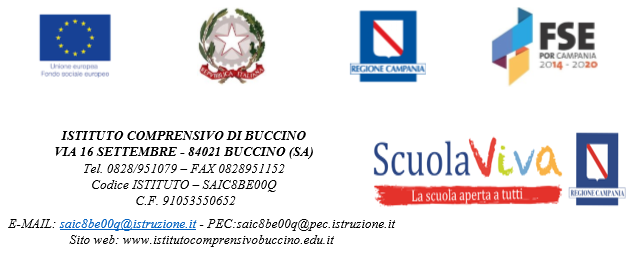 PROGRAMMA “SCUOLA VIVA” – IV ANNUALITA’Asse III Istruzione e Formazione - Obiettivo Specifico 12 – Azione 10.1.1Delibera di Giunta Regionale n. 328 del 06/06/2017D.G.R  n.445 DELL11/07/2018 – D.D. n. 783 del 08/07/2019D.D.n.1135/ del 5/11/2019 e n. 1196 del 19/11/2019PROGETTO D’ISTITUTO “VIVIAMO CON LA SCUOLA 4”C.U. 123/4 – CUP: B18H19005520008 Al Dirigente scolastico dell’Istituto Comprensivo di BuccinoDomanda di partecipazione quale Tutor Interno per il progetto d’Istituto “VIVIAMO CON LA SCUOLA 4” relativo al PON/POR/Campania FSE “SCUOLA VIVA” 2019/2020Il sottoscritto _______________________________, nato a ______________________ il ___/___/______,docente di __________________________  in servizio presso il Plesso di _______________________________, codice fiscale n. _______________________, tel./cell. ________________ e-mail ________________________CHIEDEdi partecipare in qualità di Tutor d’aula alla selezione per il seguente modulo:(contrassegna con una X il modulo d’interesse)Consapevole che, ai sensi dell’art. 75 DPR 445/2000, le dichiarazioni mendaci, la falsità negli atti e l’uso di atti falsi sono puniti ai sensi del codice penale e delle leggi speciali, dichiara quanto segueScheda da compilare a cura del candidato, indicando in dettaglio titoli, anni e punteggio, pena la non valutazione dei titoliSi allega alla presente Curriculum vitae in formato europeoCopia firmata del documento di IdentitàBuccino, 08/01/2020									        Firma                                                                                                                                          _____________________________Autorizzo al trattamento dei dati personali ai sensi del D.Lgs 30 giugno 2003 n. 196 e successive Regolamento(UE) 201/679.Firma _____________________________XMODULO ORE DESTINATARILaboratorio di Lingua Inglesen. 1 tutor30hAlunni Secondaria di I grado Palomonte BivioLaboratorio di Informatican. 1 tutor 30hAlunni Primaria di Buccino CapoluogoLaboratorio per l’approfondimento delle competenze di base linguistico/espressiven. 1 tutor 30h Alunni Primaria Buccino BorgoLaboratorio di teatron. 2 tutor 60hAlunni Primaria Palomonte CapoluogoLaboratorio d’arten. 1 tutor 30h Alunni Secondaria di Palomonte BivioLaboratorio di musican.1 tutor 30h Alunni Primaria Buccino CapoluogoMatematica Digitalen. 1 tutor 30hAlunni Primaria Palomonte BivioREQUISITITITOLI/INCARICHIPUNTEGGIO ATTRIBUIBILEAUTO VALUTAZIONEVALUTAZIONE              A CURA DELLA COMMISSIONECompetenze informatiche certificate Possesso ECDL o EIPASS  o altra certificazione informaticaPunti 5 fino ad un max di punti 15Titoli valutabiliLaureaPunti 10                                                                Titoli valutabili                                                    Diploma abilitante                                         Punti 5Titoli valutabiliMasterPunti 2 fino ad un max di punti 6Incarichi specifici attinenti la funzione richiesta e anzianità di servizioFormatore Piani MinisterialiPunti 3 fino ad un max di punti 9Incarichi specifici attinenti la funzione richiesta e anzianità di servizioCorsi di formazione per alunni con bisogni educativi speciali (D.A./D.S.A./B.E.S.)Punti 2 fino a un massimo di punti 10 Incarichi specifici attinenti la funzione richiesta e anzianità di servizioEsperienze pregresse in attività di docenza /coordinamento/attuazione di progetti PON o PORPunti 5 fino ad un max di punti 20Incarichi specifici attinenti la funzione richiesta e anzianità di servizioPartecipazione ad attività di formazione/aggiornamento inerenti il percorso formativo al quale si riferisce l’incaricoPunti 3 fino ad un max di punti 9Incarichi specifici attinenti la funzione richiesta e anzianità di servizioEsperienze pregresse in attività di  tutor con riferimento a progetti PON o PORPunti 2 fino ad un max di punti 10Incarichi specifici attinenti la funzione richiesta e anzianità di servizioAnzianità di servizioPunti 0.5 per ogni anno di servizio